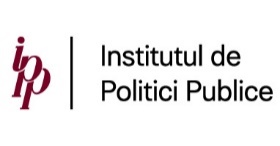 Concurs
de selectare a autorilor de standarde de calificare
Institutul de Politici Publice (IPP) implementează Proiectul “Elaborarea standardelor, curricula și materialelor curriculare pentru cinci calificări din învățământul profesional tehnic”, finanțat de Agenția Austriacă de Dezvoltare în cadrul Programului EU4Moldova: Comunități Locale, Componenta 3, Activități privind IPT.IPP anunță un concurs de selectare a autorilor ce vor elabora standardele de calificare pentru următoarele meserii:Lăcătuși redresare caroserii.Placator cu plăci.Mecanic auto.La concurs sunt invitați să participe:Practicieni ce activează în companiile de profil.Cadre didactice din învățământul profesional tehnic.Persoanele interesate sunt invitate să transmită la adresa ipp@ipp.md CV-ul, în format Word sau PDF.Includeți în CV, dacă este cazul, o listă a eventualelor standarde de calificare, elaborate de candidat, cu indicarea adreselor de Web (linkurilor) de pe care ele ar putea fi descărcate.În rubrica scrisorii electronice “Subiectul” se va indica “Concurs – Autori de standarde de calificare”.Ofertele vor fi prezentate până pe data de 28 februarie a.c., ora 17.00.Rezultatele concursului vor fi comunicate prin scrisori electronice pe data de 5 martie 2023.Informații suplimentare la telefonul (+373 22) 276786, dna Raisa Guțu.